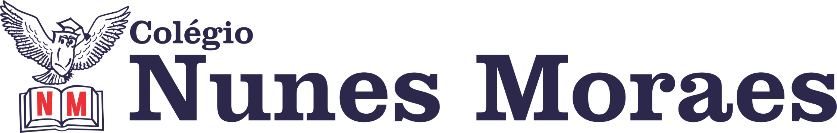 “CORAÇÕES QUE BATEM NO RITMO DA BONDADE, PODEM MUDAR O RITMO DO MUNDO.”FELIZ SEXTA-FEIRA!1ª aula: 7:20h às 8:15h – PORTUGUÊS – PROFESSORA: TATYELLEN PAIVA1° passo: Acesse o link disponibilizado no grupo para o início da explicação sobre o gênero textual2° passo: Realize a produção textual do gênero Roteiro de cena rascunho.3° passo: Conclua a produção textual do gênero Roteiro de cena. A limpo.ENTREGA: 20/11Durante a resolução dessas questões a professora Tatyellen vai tirar dúvidas no WhatsApp (9.9219-3687)Faça foto das atividades que você realizou e envie para coordenação Eugenia (9.9105-8116)Essa atividade será pontuada para nota.2ª aula: 8:15h às 9:10h – MATEMÁTICA – PROFESSOR: DENILSON SOUSA1° passo: Organize-se com seu material, livro de matemática, caderno, caneta, lápis e borracha.  2° passo: Acompanhe a videoaula com o professor Denilson Sousa.  Assista a aula no seguinte link:https://youtu.be/m4sJNd82isY (22 min.)3° passo: Copie em seu caderno, ou livro, as questões que o professor Denilson resolveu na videoaula. Faça a leitura da p. 62 e resolva a Q. 1 e 2 do investigue. Durante a resolução dessas questões o professor Denilson vai tirar dúvidas no WhatsApp (9.9165-2921)Faça foto das atividades que você realizou e envie para coordenação Eugenia (9.9105-8116)Essa atividade será pontuada para nota.

Intervalo: 9:10h às 9:30h3ª aula: 9:30h às 10:25 h – ARTE – PROFESSORA: TATYELLEN PAIVA 1° passo: Acesse o link  disponibilizado no grupo para assistir à explicação.Caso não consiga acessar, clique no link a seguir:https://www.youtube.com/watch?v=rqipxoFCQA0&feature=youtu.be2° passo: Realize a atividade PÁG. 191 (questões 1 a 4).3° passo: Realize a atividade pág. 195 (questões 1 e 2).Durante a resolução dessas questões o professor Tatyellen vai tirar dúvidas no WhatsApp (9.9219-3683)Faça foto das atividades que você realizou e envie para coordenação Eugenia (9.9105-8116)Essa atividade será pontuada para nota.4ª aula: 10:25h às 11:20h-  EDUCAÇÃO FÍSICA- PROFESSOR: JÚNIOR LIMAExercícios para membros Superiores!💪🏽(Vamos tirar a poeira da mochila e usá-la na aula)📌1º passo: Assistir à videoaula no link abaixo. 2º passo: Tire dúvidas com o professor. Ele já está no grupo de whatsapp da sua sala. 3º passo: A aula de hoje usaremos a velha e conhecida (mochila) na execução dos exercícios!Vamos lá???🏃🏽💨💨💨Fique a vontade para enviar seu vídeo praticando os exercícios para o professor!🏃🏽💨💨💨IMPORTANTE:  O conteúdo desta aula será utilizado para avaliação da 4ª etapa. Incluiremos a data no calendário de provas.Durante a resolução dessas questões a professor Júnior vai tirar dúvidas no WhatsApp (99157-7010)Faça foto das atividades que você realizou e envie para coordenação Eugenia (9.9105-8116)Essa atividade será pontuada para nota.BOM FINAL DE SEMANA!!